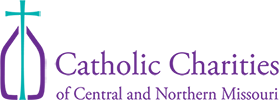 Targeted Impact Grant Awards 2017In2Action – Boone County	in2Action provides transitional support to people recently released from prison returning to the Columbia/Boone County area.  Residents are provided the opportunity to cultivate a deeper relationship with Jesus Christ while receiving safe and drug free housing, employment support, life skills, and provision of their immediate and basic needs.  TIG funds will be utilized to purchase new computers for residents to utilize for employment searches, resume building, and online educational opportunities; new refrigerators to facilitate more community food and meal opportunities and better utilize program funds; and gas grills to enable residents to build community strengthen support networks.  www.in2action.org.Open Door – Pettis County	Open Door provides a variety of services to over 1500 households monthly in Pettis County, including assistance with energy bills and rent payments, a thriving food pantry, a resale/thrift store, and a soup kitchen.  TIG funds will be utilized for the partial purchase of new equipment for the soup kitchen, including a walk-in freezer and commercial grade stove.  www.opendoorservicecenter.orgChristos Center – Randolph County	Christos Center operates a food pantry in Moberly.  They serve approximately 500 families per month, and will utilize TIG funding for the purchase of supplemental protein items, which can be difficult to acquire through typical food distribution channels. https://www.facebook.com/Christos-Center-260920964081053/. El Puente – Cole/Moniteau Counties	El Puente works with the Hispanic/Latino community to address poverty concerns by improving access to health care, legal and social services through the provision of interpretation, transportation, and health education services.  TIG funds will be utilized for the purchase and installation of a new telephone system, which will allow clients to be served in a more efficient, respectful, and helpful manner.  www.el-puente-mo.org.LAMB House – Camden County	LAMB House provides assistance to the needy in Camden County, including food, clothing, prescription assistance, medical equipment, energy assistance, and home furnishings.  TIG funds will be utilized to assist patrons who need help with making rent/mortgage payments.  https://www.facebook.com/Lamb-House-162124677145694/. Hickory County CARES – Hickory County	Hickory County CARES operates a food pantry that serves 500 families each month.  TIG funds will help purchase a new walk-in cooler and freezer. http://www.hickorycountycares.org/. Interfaith Garden Project – Boone County	A partnership of the St. Thomas More Newman Center and the Congregation Beth Shalom, the Interfaith Garden produces over 1500 pounds of food annually, which is donated to the Columbia Housing Authority’s food pantry program.  TIG funds will be utilized for upgrading the gardens irrigation system and purchasing new supplies and equipment. http://kbia.org/post/interfaith-gardens-grow-food-and-fellowship#stream/0. Sacred Heart Parish Language Program – Boone County	The language program at Sacred Heart works with new Americans, primarily refugees and immigrants, to assist them in becoming proficient in English.  As parishioners become more competent in English, it becomes easier for these learners to become leaders within the parish community. Efforts to encourage movement into higher education and the labor market are part of the tutoring process.  TIG funds will be utilized to purchase new computer stations and language learning programs.  http://www.sacredheart-church.org/social/language-program/. Heart Space Clinic – Boone County	Heart Space provides trauma informed therapy and training to families involved in the foster care system.  TIG funds will be utilized to provide services for parents and families who may not otherwise be able to afford the program, as well as funding to supplement childcare costs while attendees are in the group.  https://www.facebook.com/HeartSpaceClinic/. Lake of the Ozarks Stop Human Trafficking Coalition – Camden County	The Coalition assists victims/survivors of trafficking in accessing housing/relocation, counseling services, medical services, and access to cell phones.  TIG funds will go directly to client aid.  https://www.facebook.com/stophumantraffickingloz/. Room at the Inn – Boone County	Room at the Inn is a temporary shelter for homeless adults, serving 50-60 individuals each night during the months of November, December, and January when other Boone County shelters are full.  The shelter rotates every three weeks between various local churches and is staffed almost entirely by volunteers. TIG funds will be used for food, supplies, cots, and blankets.  http://www.roomattheinncomo.org/.